Publicado en Madrid el 27/09/2019 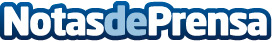 Madrid acogerá el Simposium "Múltiple interés del Psicoanálisis"Organizado por la Escuela de Poesía y Psicoanálisis Grupo CeroDatos de contacto:Escuela de Psicoanálisis y Poesía Grupo Cero 917581940Nota de prensa publicada en: https://www.notasdeprensa.es/madrid-acogera-el-simposium-multiple-interes_1 Categorias: Nacional Medicina Sociedad Madrid Eventos Otras ciencias http://www.notasdeprensa.es